Класс 620.04.2020г 21.04.2020г22.04.2020г23.04.2020г24.04.2020г№ п/ппредметТема урокаД/зe-mail1РусскийУсловное наклонениеhttps://infourok.ru/prezentaciya-po-russkomu-yaziku-uslovnoe-naklonenie-glagola-klass-774756.html§92, стр. 118, упр.543l.khmura@yandex.ru8-903-461-22-662МатематикаПараллельные прямыеhttps://www.youtube.com/watch?v=inpLcHmeoGI §45№ 1280, 1282malevanaya55@yandex.ru3ЛитератураПодготовка и написание классного сочинения по произведениям В.Г.Распутина, В.П.Астафьева, Ф.А.Искандера (по выбору). Написать сочинение в тетрадь фотоl.khmura@yandex.ru8-903-461-22-664ИсторияПроверка д\з. https://onlinetestpad.com/ru/test/19150-test-rus-i-zolotaya-ordaЛитовское государство и Русьhttps://www.youtube.com/watch?v=FaJomnIP-TgУчебник §19. Стр. 35. Записать в конспект даты и выделенные слова.§19. Стр. 35«Думаем, сравниваем, размышляем.» Стр. 41 №1leha.linichenko@mail.ru892814499615ИЗО Правила построения перспективы. Воздушная перспективаhttps://www.youtube.com/watch?v=S3c0iUY6VegУчебник. Стр. 146-147. Выполнить рисунок с линейной перспективой.Стр. 146-147.Завершить рисунокleha.linichenko@mail.ru892814499616ОБЖТест «Первая помощь при травмах опорно-двигательного аппарата» по ссылке. https://kopilkaurokov.ru/obzh/testi/razrabotka_testa_zakrytye_travmyПДД. Пользование осветительными приборами и звуковыми сигналами. Осветительные приборы автомобиля. Движение в тёмное время суток в городе и за городом. Порядок обгона в тёмное время суток. Ослепление светом и его последствия. Движение по неосвещённым улицам в городе. Движение днём в условиях тумана, сильного дождя, снегопада https://youtu.be/Z00P1-imLUUhttps://youtu.be/bRSuvsbgc5AКонспектkaplenko.1969@mail.ru89287662950№ п/ппредметТема урокаД/зe-mail1 Литература Габдулла Тукай. Стих-я «Родная деревня», «Книга».  Любовь к малой родине и своему родному краю.https://infourok.ru/prezentaciya-po-literature-na-temu-gabdulla-tukay-tema-rodini-v-tvorchestve-poeta-urok-v-klasse-1448942.htmlстр. 170-171, в.2 письменно в тетради фотоl.khmura@yandex.ru8-903-461-22-662МатематикаПараллельные прямые. ПрактикумУчебник § 45, правила§ 45 № 1283,1285malevanaya55@yandex.ru3Русский Повелительное наклонение. Учебник стр.123, упр. 549https://znaika.ru/catalog/6-klass/russian/Povelitelnoe-naklonenie-glagola.html§93, стр.551 с разборами фотоl.khmura@yandex.ru8-903-461-22-664ОбществознаниеПроверка д\з. Тест вышлю на ватсаппЧеловек и человечностьhttps://www.youtube.com/watch?v=9eEFh1tx6cIУчебник §11 стр.92-99. Что означает слово «притча» (письменно).§11 стр.92-99.Повт. Параграфы 3 главы.leha.linichenko@mail.ru892814499615География Почва. ( https://infourok.ru/prezentaciya-pochva-klass-2393854.html)Практическая работа. Определение состава (строения) почвы(https://xn--j1ahfl.xn--p1ai/library/videomaterial_dlya_uroka_geografii_v_6_klasse_po_te_121019.html)§59, фото практической работыkantsurova1968@mail.ru 890642666746БиологияКласс Однодольные. Семейства Злаковые и Лилейные. (https://www.youtube.com/watch?v=gC23UyEWC-o) §29, тест, фотоkantsurova1968@mail.ru 89064266674№ п/ппредметТема урокаД/зe-mail1Литература Кайсын Кулиев. «Когда на меня навалилась беда…», «Каким бы ни был малый мой народ…». Тема бессмертия народа.https://yandex.ru/video/preview/?filmId=6651797639755232793&text=%D0%9A%D0%B0%D0%B9%D1%81%D1%8B%D0%BD+%D0%9A%D1%83%D0%BB%D0%B8%D0%B5%D0%B2.+%C2%AB%D0%9A%D0%BE%D0%B3%D0%B4%D0%B0+%D0%BD%D0%B0+%D0%BC%D0%B5%D0%BD%D1%8F+%D0%BD%D0%B0%D0%B2%D0%B0%D0%BB%D0%B8%D0%BB%D0%B0%D1%81%D1%8C+%D0%B1%D0%B5%D0%B4%D0%B0%E2%80%A6%C2%BB%2C+%C2%AB%D0%9A%D0%B0%D0%BA%D0%B8%D0%BC+%D0%B1%D1%8B+%D0%BD%D0%B8+%D0%B1%D1%8B%D0%BB+%D0%BC%D0%B0%D0%BB%D1%8B%D0%B9+%D0%BC%D0%BE%D0%B9+%D0%BD%D0%B0%D1%80%D0%BE%D0%B4%E2%80%A6%C2%BB.+%D0%A2%D0%B5%D0%BC%D0%B0+%D0%B1%D0%B5%D1%81%D1%81%D0%BC%D0%B5%D1%80%D1%82%D0%B8%D1%8F+%D0%BD%D0%B0%D1%80%D0%BE%D0%B4%D0%B0.+6+%D0%BA%D0%BB%D0%B0%D1%81%D1%81+%D0%B2%D0%B8%D0%B4%D0%B5%D0%BE%D1%83%D1%80%D0%BE%D0%BA&path=wizard&parent-reqid=1587316713554365-558907935271010745800288-production-app-host-man-web-yp-318&redircnt=1587316738.1Стихотворение «Когда на меня навалилась беда…» наизусть стр.173-174 видеозаписьl.khmura@yandex.ru8-903-461-22-662Русский Повелительное наклонение. Учебник стр. 126, упр. 558https://videouroki.net/video/80-povelitelnoe-naklonenie.html§93, стр.127, упр.560l.khmura@yandex.ru8-903-461-22-663ИсторияПроверка д\з. https://videouroki.net/tests/3609971/Усиление Московского княжества.https://www.youtube.com/watch?v=YnPfDSxE7JwУчебник §20. Стр. 41. Записать в конспект даты и выделенные слова.§20. Стр. 41.Как сейчас называется крепость Орешек?leha.linichenko@mail.ru892814499614Математика Координатная плоскостьhttps://www.youtube.com/watch?v=C8zL8aJ3ZOQ § 46 № 1297, 1298malevanaya55@yandex.ru5ФизкультураТБ. Бег в равномерном темпе до 10минут. На уроке. Просмотр презентации и видео по ссылке. https://beginogi.ru/ravnomernyiy-beg-plyusi-i-minusyi/  Описать, что такое равномерный бег. Работа с презентацией на уроке. Выполнить упражнение бег, 4 минуты.olya.staharnaja@yandex.ru896128424876Немецкий Грамматика. Употребление глагола sein в Perfekt (3)https://youtu.be/EYCRwnQ2F7AУчебник изучить правило с. 109 – 110,  с. 108 записать слова. с. 108 слова наизусть, с. 110 упр.4 списать, вставить глаголы в правильной форме. kaplenko.1969@mail.ru89287662950№ п/ппредметТема урокаД/зe-mail1 НемецкийГрамматика. Предлоги, управляющие винительным падежом (3)https://youtu.be/a7CfOrU_t_8Учебник с. 112 записать в словарь предлоги, управляющие  винительным падежом, перевести.c. 111упр. 7 переводkaplenko.1969@mail.ru892876629502Русский Р.Р. Рассказ по сюжетным рисункам (упр.561)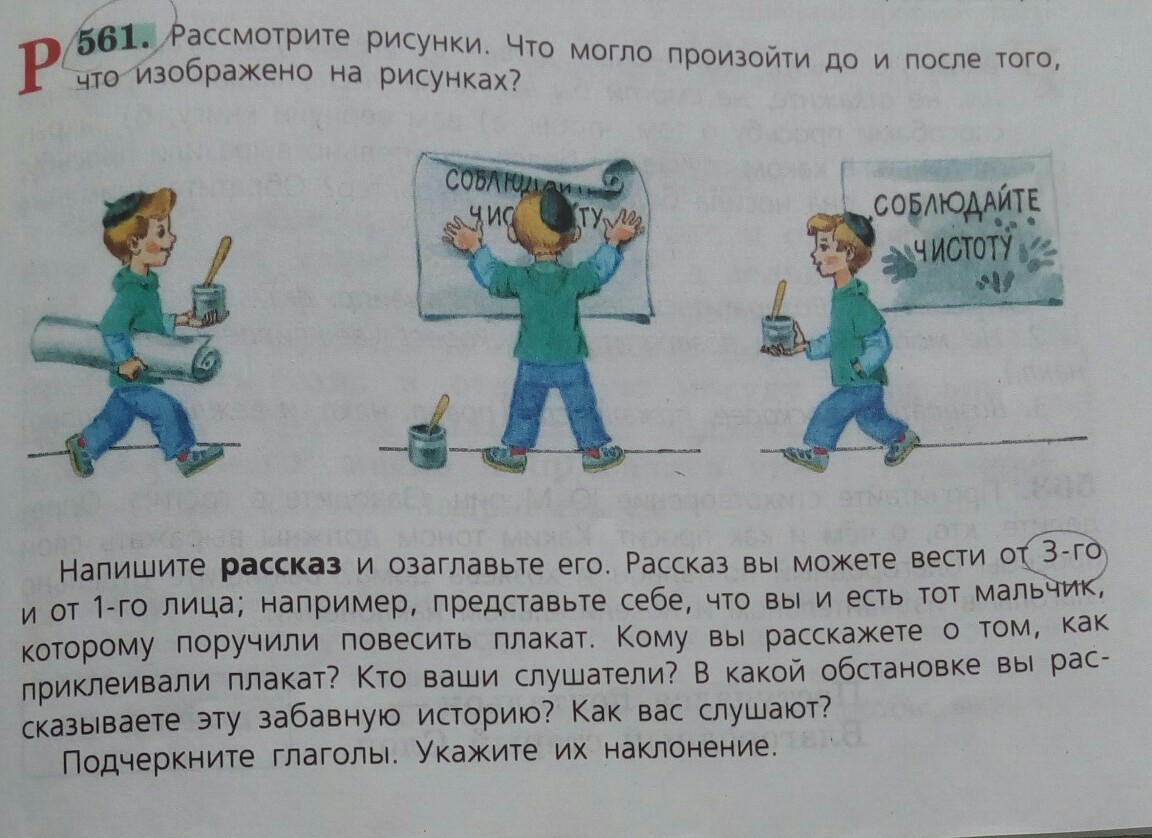 Написать рассказ в тетрадь фотоl.khmura@yandex.ru8-903-461-22-663МатематикаКоординатная плоскость. ПрактикумУчебник  § 46, правила § 46,     № 1301,1302malevanaya55@yandex.ru4РусскийУпотребление наклонений. Учебник стр. 129, упр 564 с разборамиhttps://videouroki.net/video/81-upotreblenie-naklonenij.html§94, стр. 130, упр.568l.khmura@yandex.ru8-903-461-22-665ТехнологияОсновные виды петель при вязании крючком. 
youtube.com — источник видеоВидео урок Вязание крючком 6 класс "Ирландское кружево"Учебник Парагр. 30 описать основные виды петель.olya.staharnaja@yandex.ru896128424876ТехнологияОсновные виды петель при вязании крючком. 
youtube.com — источник видеоВидео урок Вязание крючком 6 класс "Ирландское кружево"Учебник Парагр. 30 описать основные виды петель.olya.staharnaja@yandex.ru89612842487№ п/ппредметТема урокаД/зe-mail1 РусскийБезличные глаголы. Учебник стр.132, упр. 570https://videouroki.net/video/82-bezlichnye-glagoly.html§95, стр. 131, упр. 569 с разборамиl.khmura@yandex.ru8-903-461-22-662МатематикаКоординатная плоскость. Самостоятельная работа (по вариантам)http://zvonoknaurok.ru/load/samostojatelnye_raboty_po_matematike/6_klass/koordinatnaja_ploskost/240-1-0-6298 § 46 повторитьmalevanaya55@yandex.ru3МузыкаСоло и туттиhttps://resh.edu.ru/subject/lesson/1128/Учебник §25. Стр. 118.Какие инструменты входят в группу «струнные смычковые»?§25. Стр. 118. Прослушать нотный пример №37 из аудиоприложения.leha.linichenko@mail.ru892814499614НемецкийГрамматика. Предлоги, управляющие винительным падежом (3)https://youtu.be/KyUEnvDYN7oВыполнить тест Книга для чтения с. 67 переводkaplenko.1969@mail.ru892876629505ФизкультураКроссовый бег до 12  минут. Работа на уроке. Просмотр видео по ссылке. https://life4health.ru/krossovyj-beg-opisanie-i-tehnika/  Описать технику кроссового бега.Работа с презентацией по ссылке на уроке. Выполнить бег до 6 минут.olya.staharnaja@yandex.ru89612842487